Муниципальное автономное дошкольное образовательное учреждение«Детский сад №56 комбинированного вид683023, г. Петропавловск-Камчатский, проспект Победы, 53, тел/ф.29-56-10, mdou-  56@pkgoЭкспериментирование с водойВыполнила: воспитатель первой младшей группыКукленко Евгения Анатольевнаг.Петропавловск -Камчатский2019 гОпыты с водой в первой младшей группеЦель: развивать познавательный интерес и воображение.Задачи: знакомство детей с окружающим миром (свойства воды)   Снятие психического напряжения, состояния внутреннего дискомфорта и агрессии.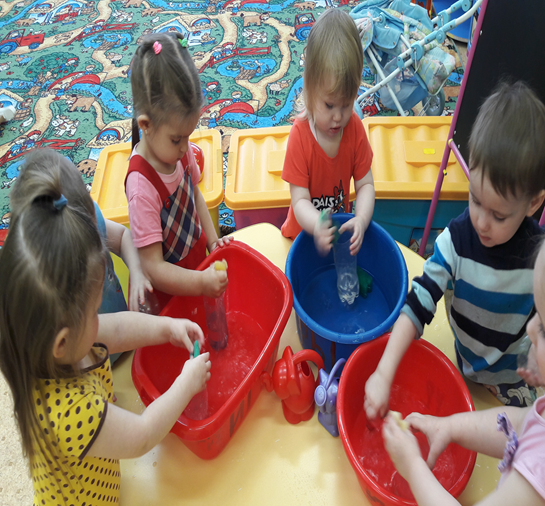 Физическое развитие малышей (развивается зрительно-двигательная координация и мелкая моторика рук).Расширение словарного запаса.Материал:- сосуды разных форм и объемов (стаканчики, воронки, баночки с разным диаметром отверстий);- бросовый материал (губки, кусочки ткани);- лейки «Вода жидкая»Цель: познакомить со свойствами воды: льётся, движется.Материал: ванночка с водой, губки, стаканчики, воронки.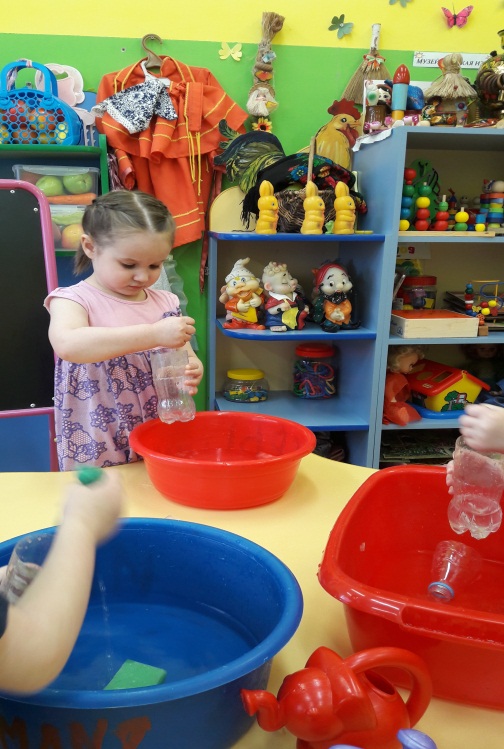 Предложите детям поиграть с водой, обратите их внимание, что водичка движется по направлению движения их руки, а так же она переливается, льётся. «Вода принимает любую форму»Цель: закрепить знания о свойствах воды – жидкая, льётся, можно налить в любую форму, познакомить детей с тем, что вода льется, мы выпускаем воду, и она течет. Вода чистая, прозрачная.Материал: сосуды различной формы, таз с водой.Предложить ребенку заполнить все емкости. «Вода прозрачная»Цель: познакомить со свойствами воды прозрачнаяМатериал: стакан воды, стакан молока, ложки. Налить в один стакан воду, в другой молоко, сок. Поместить в стаканы ложки.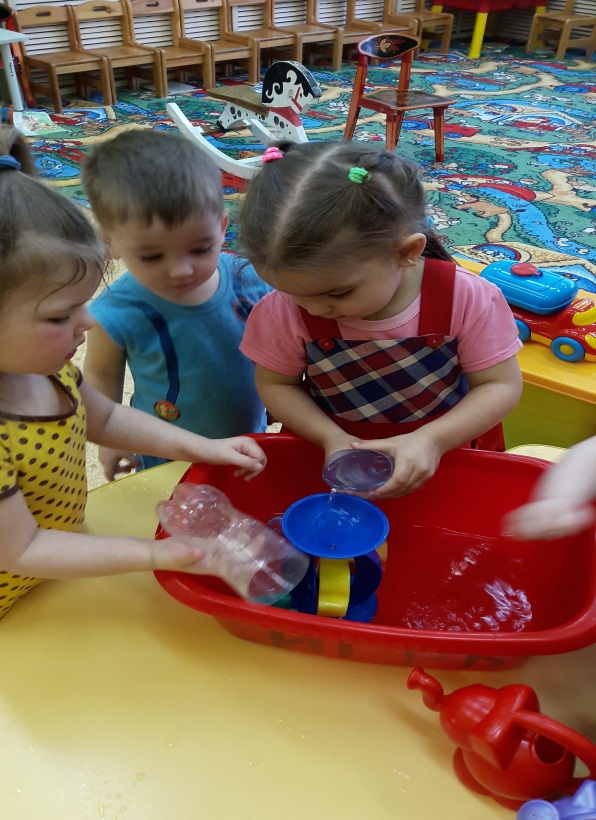 Опыт №5 «В воде видны предметы»Цель: закрепить знания о свойствах воды –прозрачная Материал: Стакан воды, камешки, шишки и т. д ложка. Поместить в стакан с водой предметы, рассмотреть их.Опыт №8 «Вода путешественница»Цель: дать представление о том, что воду можно собрать различными предметами – губкой, салфеткой.Материал: поролоновая губка, ванночка с водой.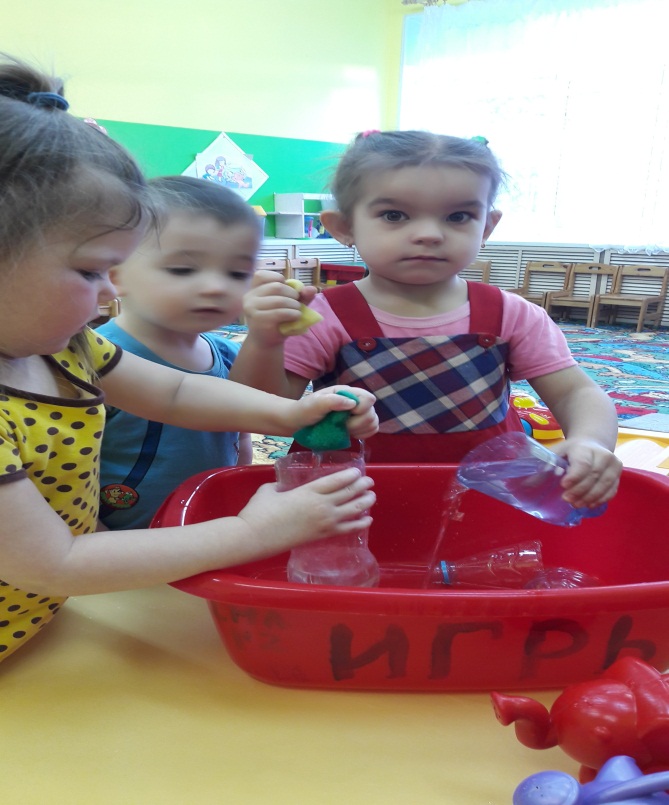 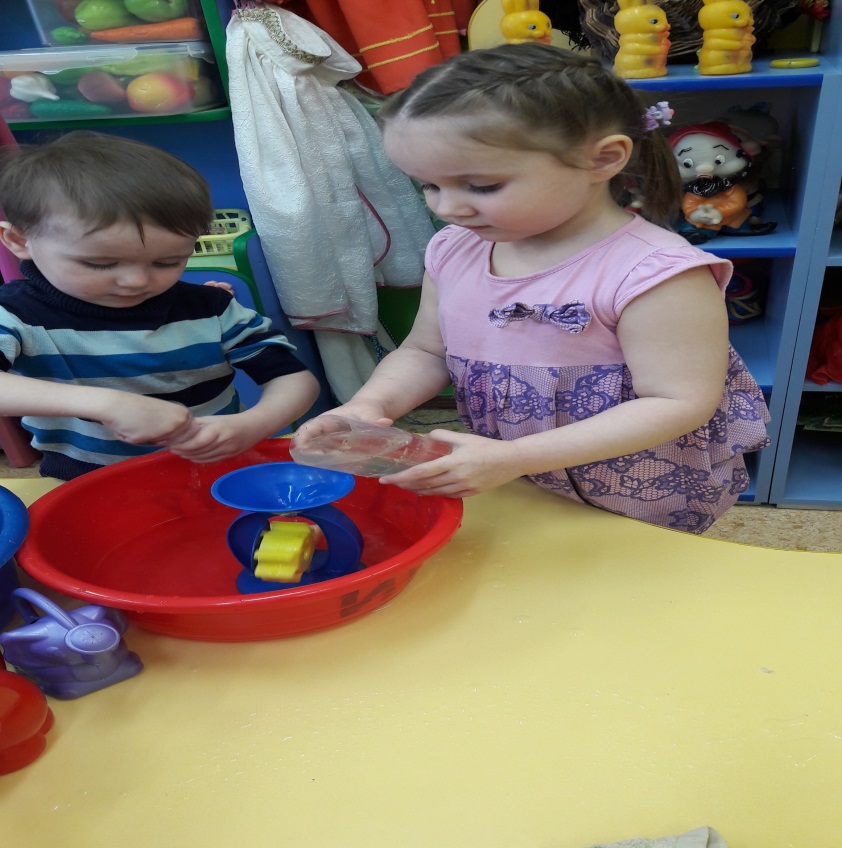 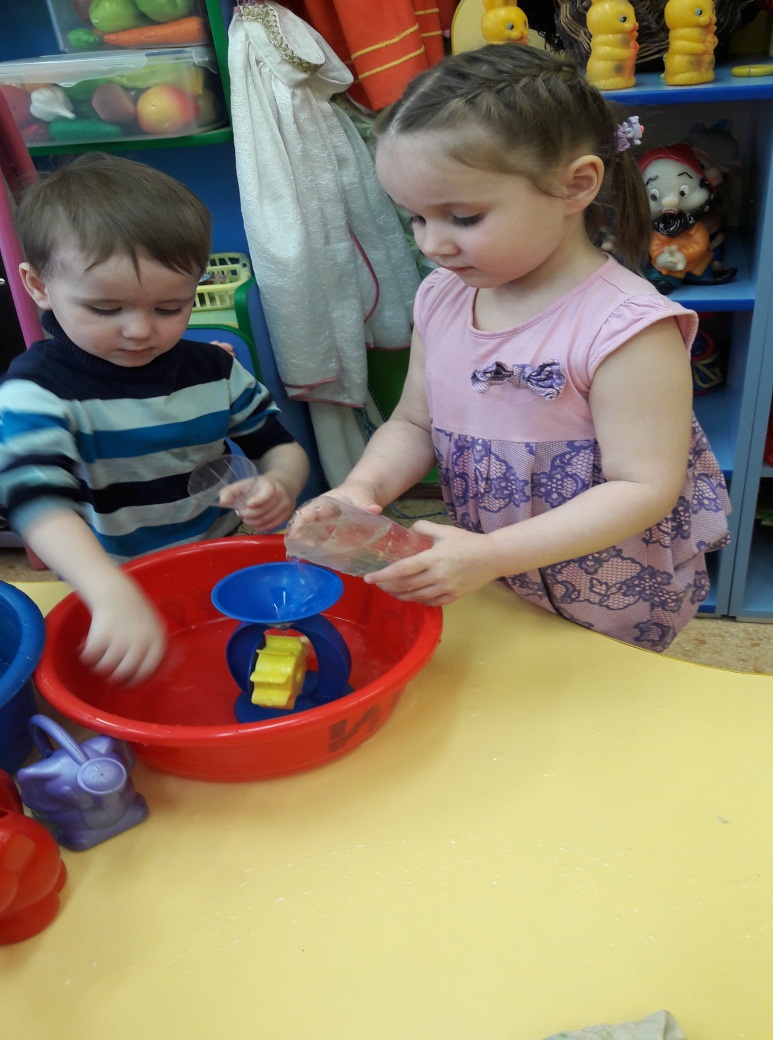 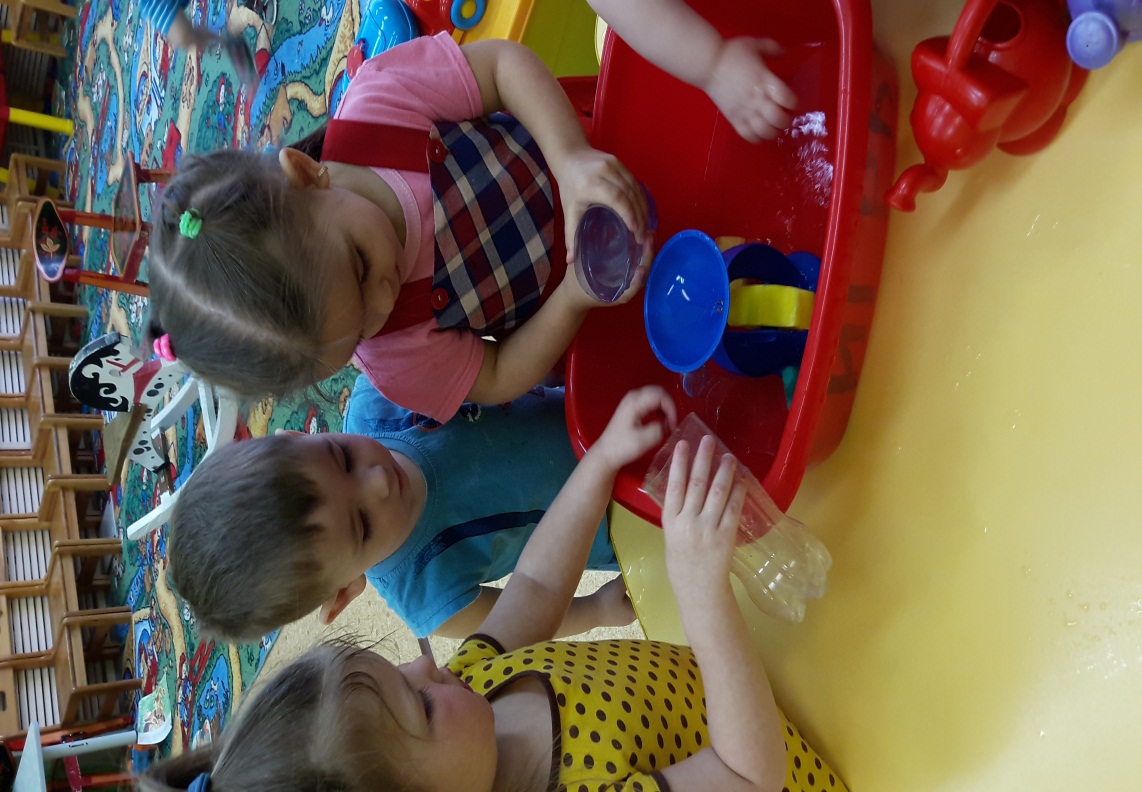 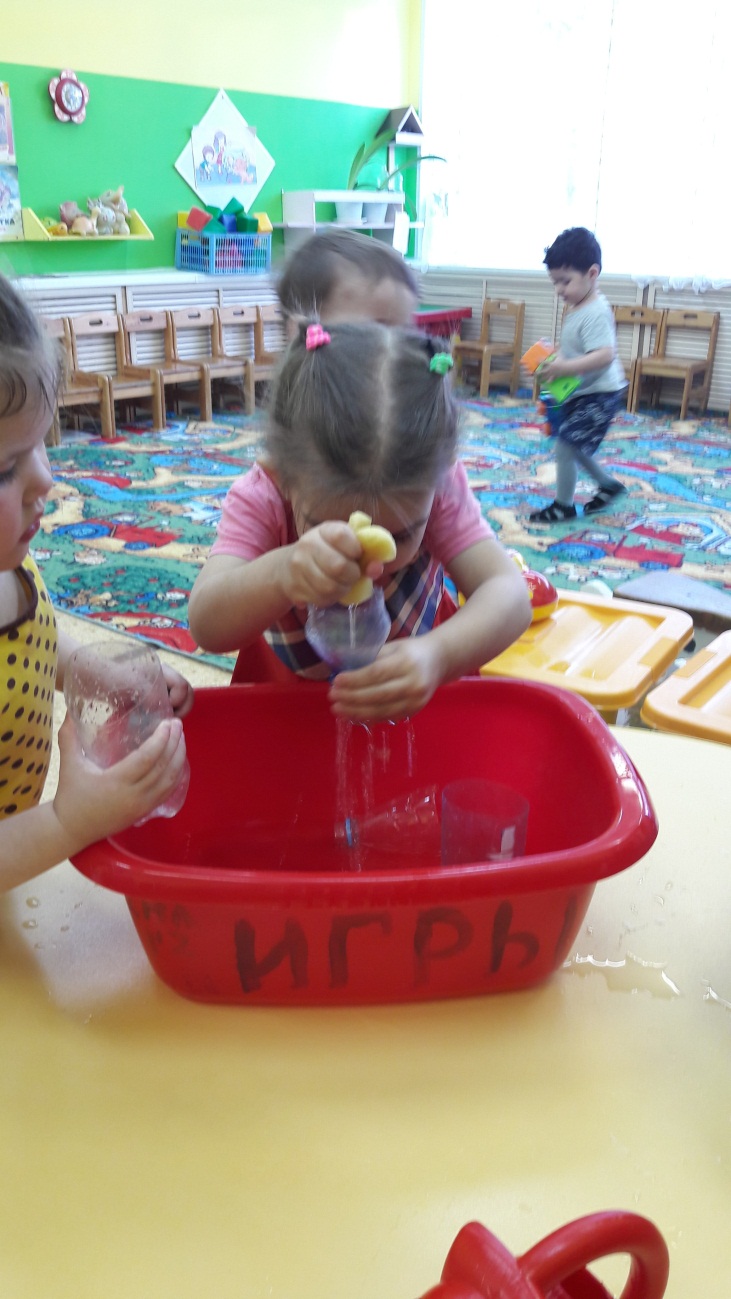 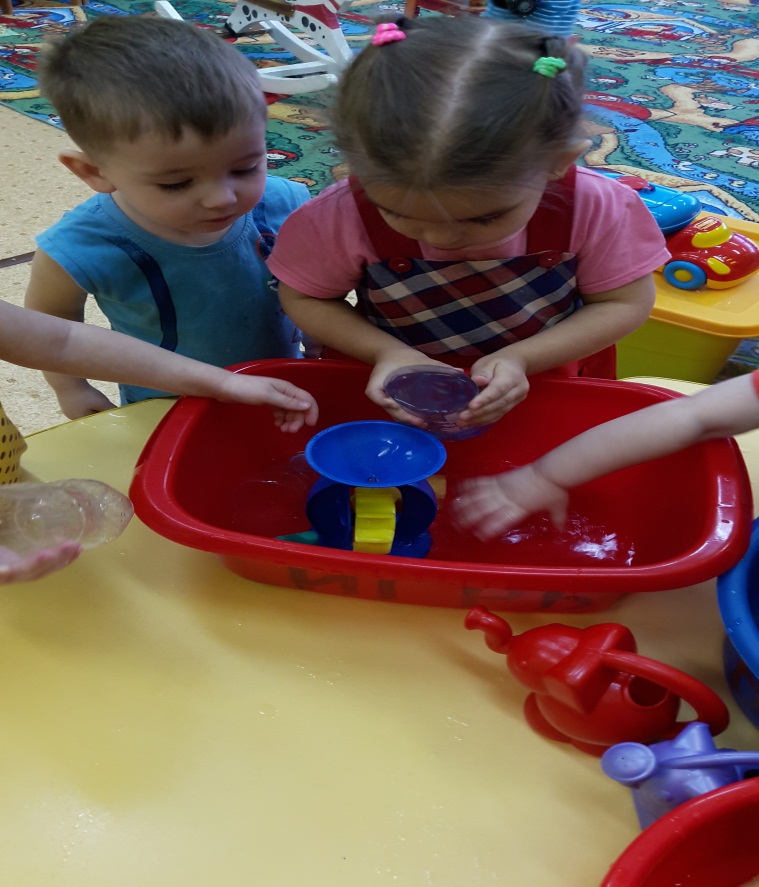 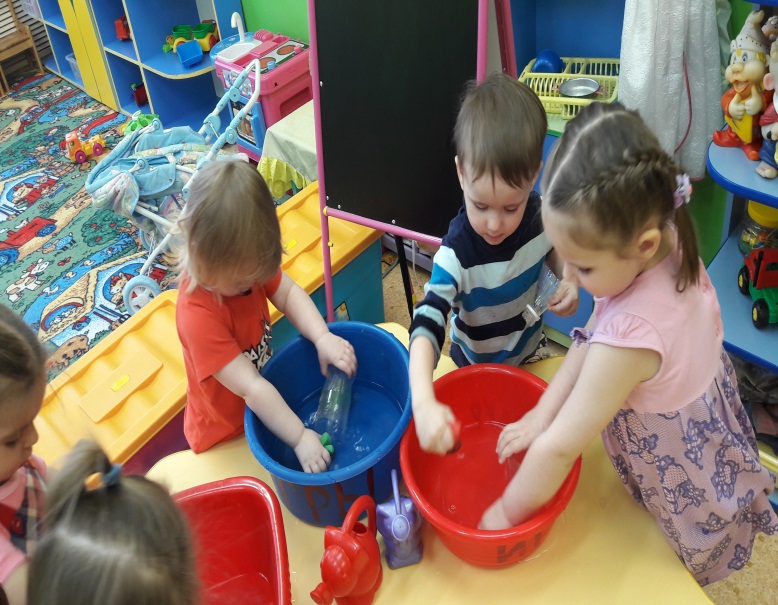 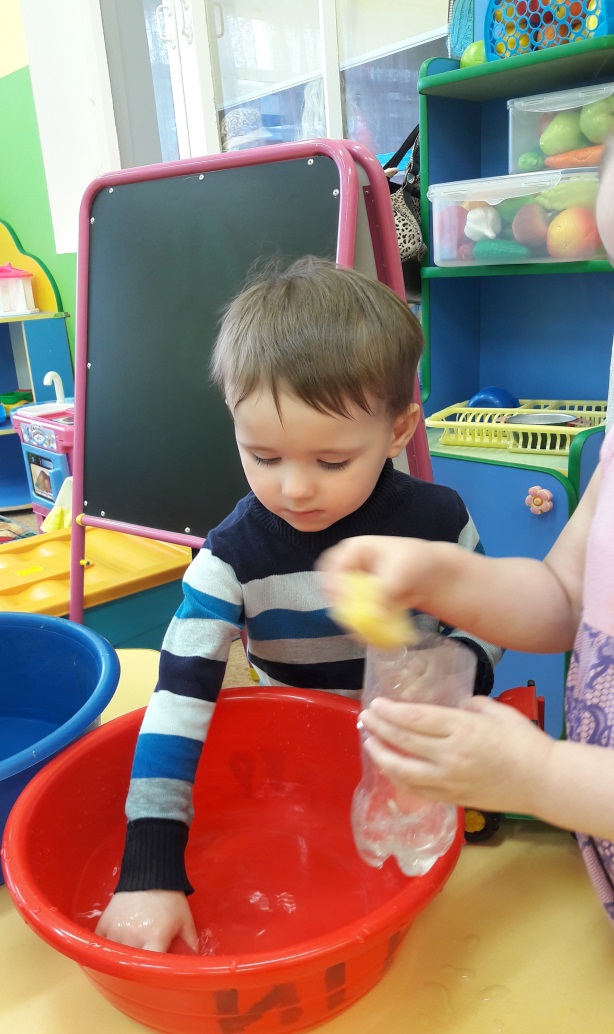 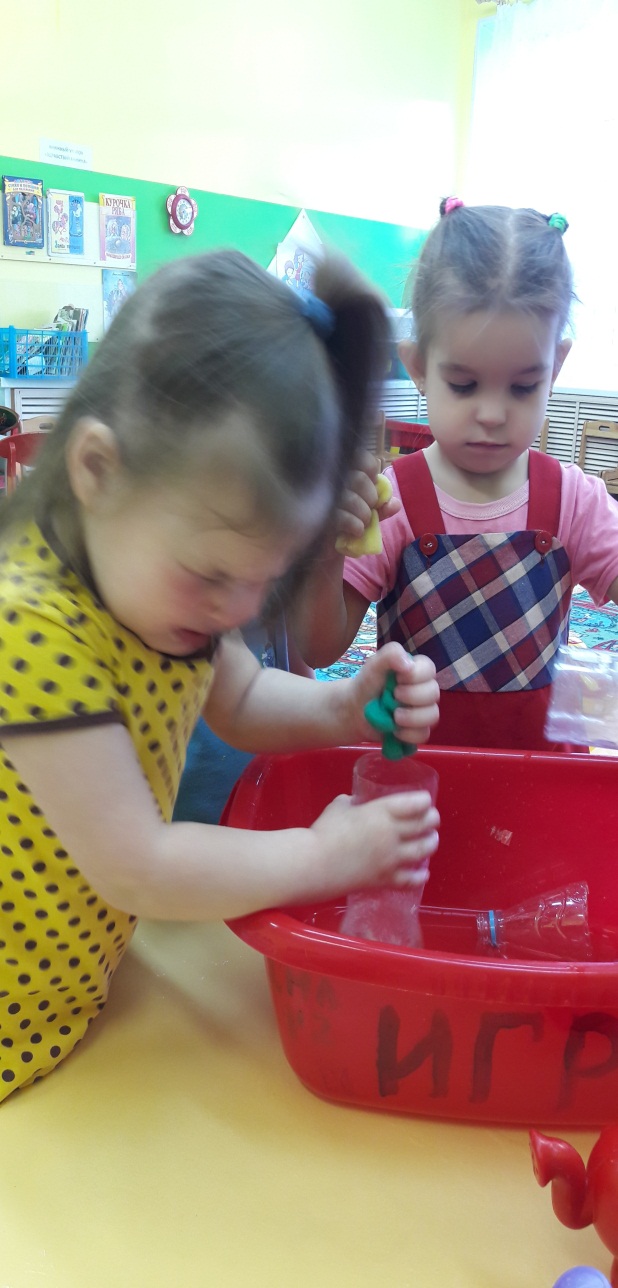 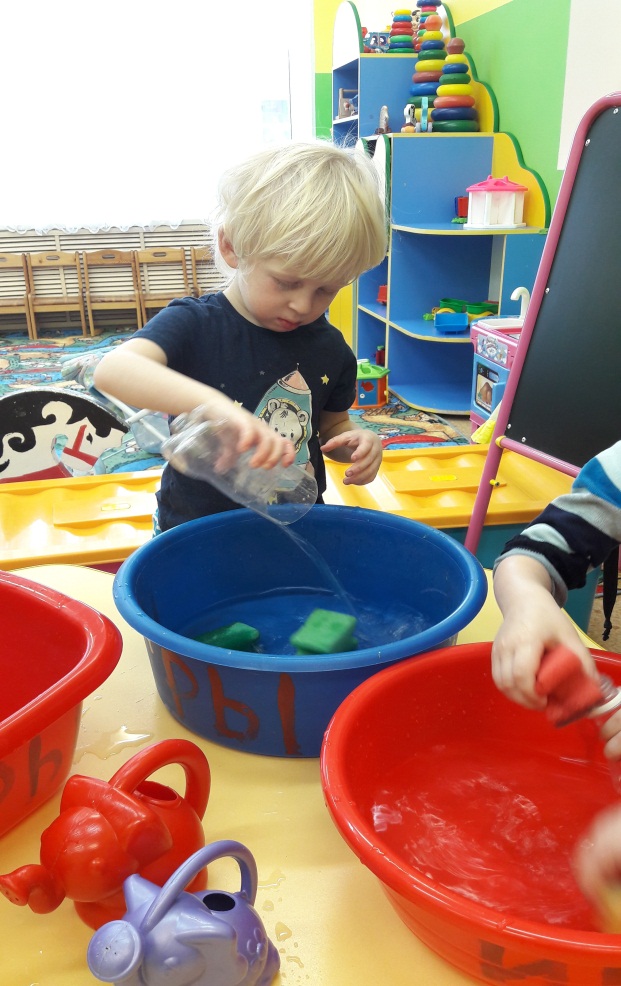 